Кондратьева Полина Андреевна01.03.1996 г.Категория: Первая квалификационная категорияПедагогический стаж: 3 годаОбразование: Высшее, ЯГПУ им. К.Д. Ушинского, 2014 г., по специальности «Специальная дошкольная педагогика и психология» Высшее, ЯГПУ им. К.Д. Ушинского, по специальности "Дошкольное образование"Педагогическое кредо: 
«Наша задача не в том, чтобы сделать себя необходимыми нашим детям, а, напротив, в том, чтобы помочь им научиться по возможности обходиться без нас» (К.О. Конради)Достижения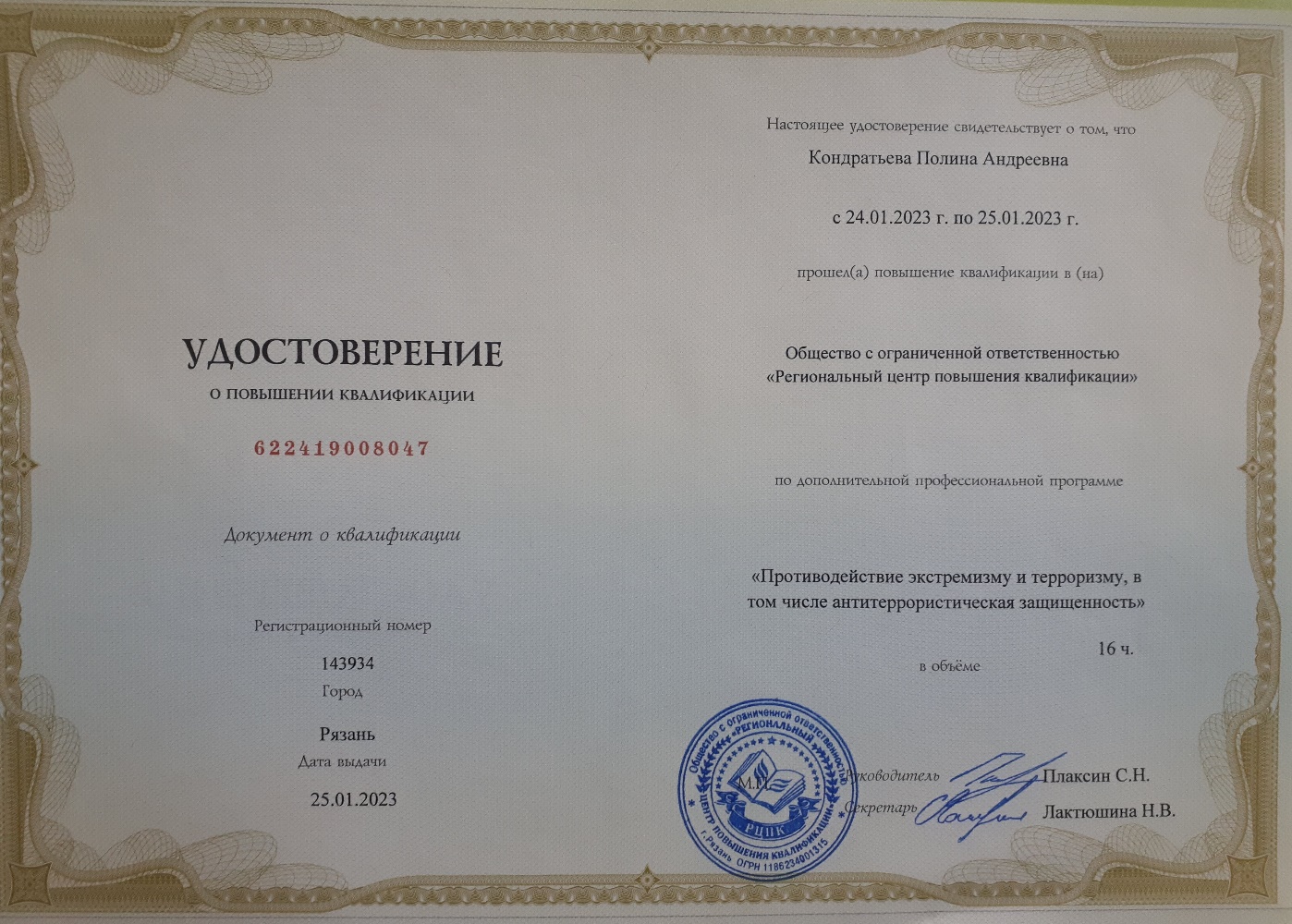 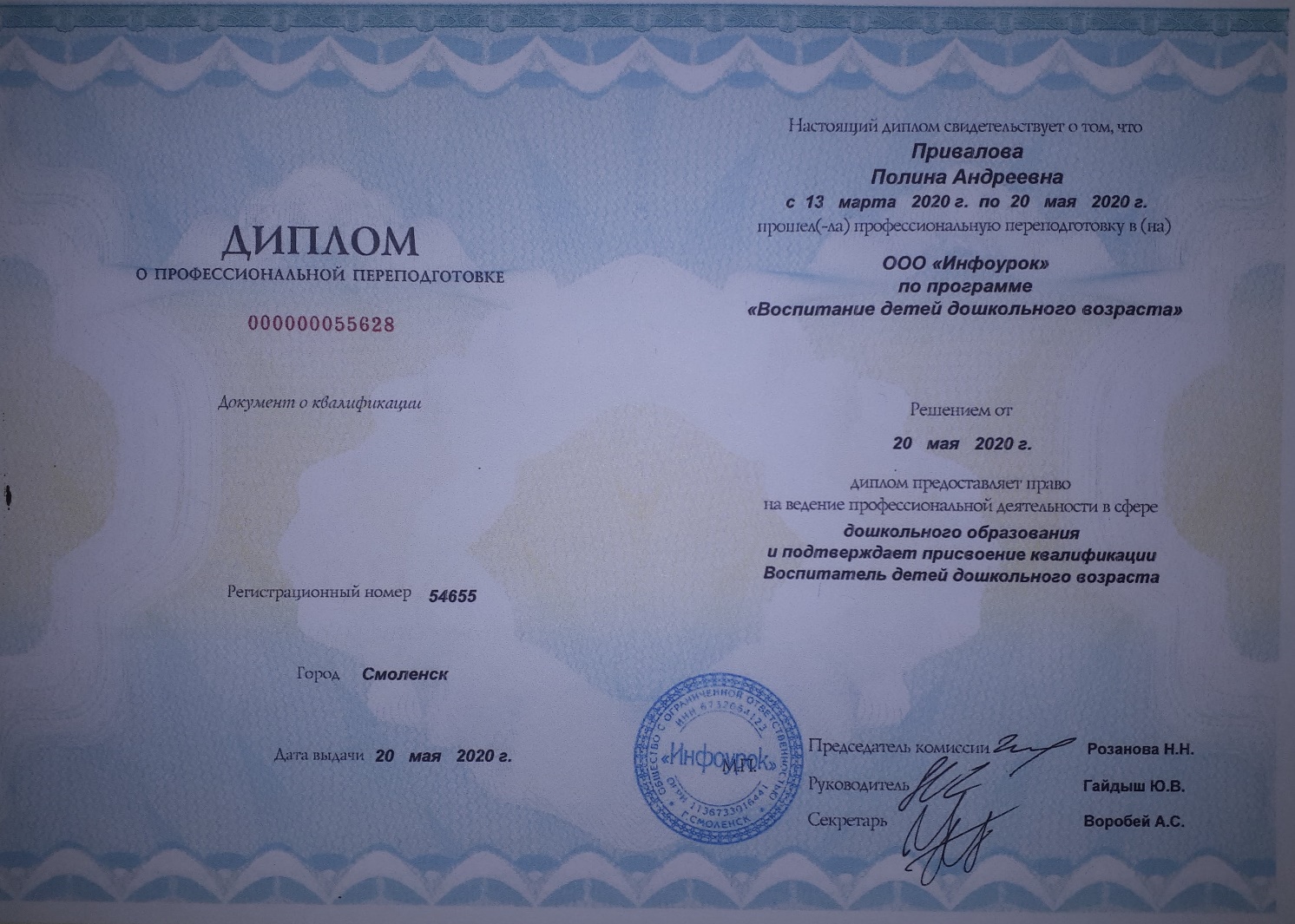 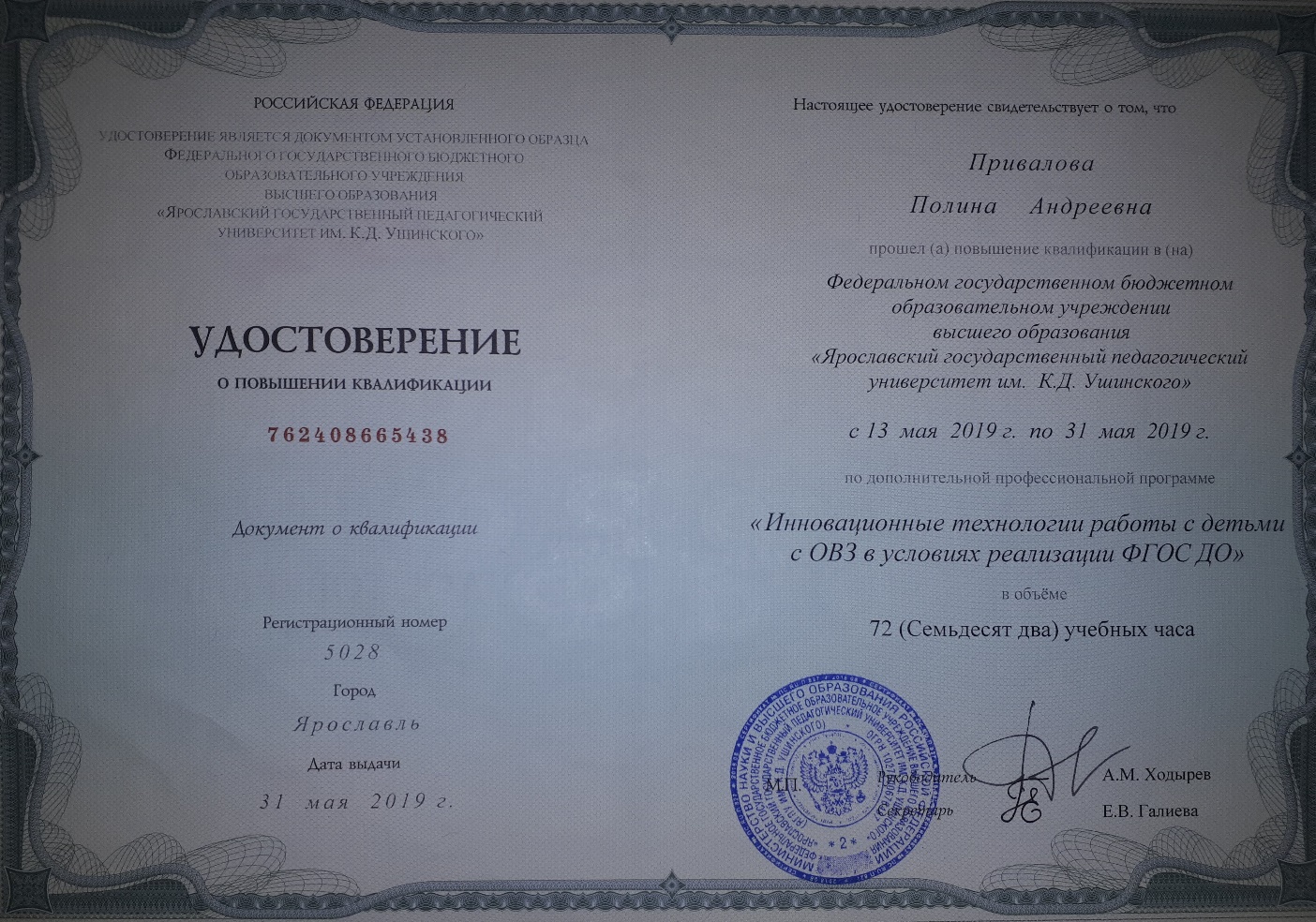 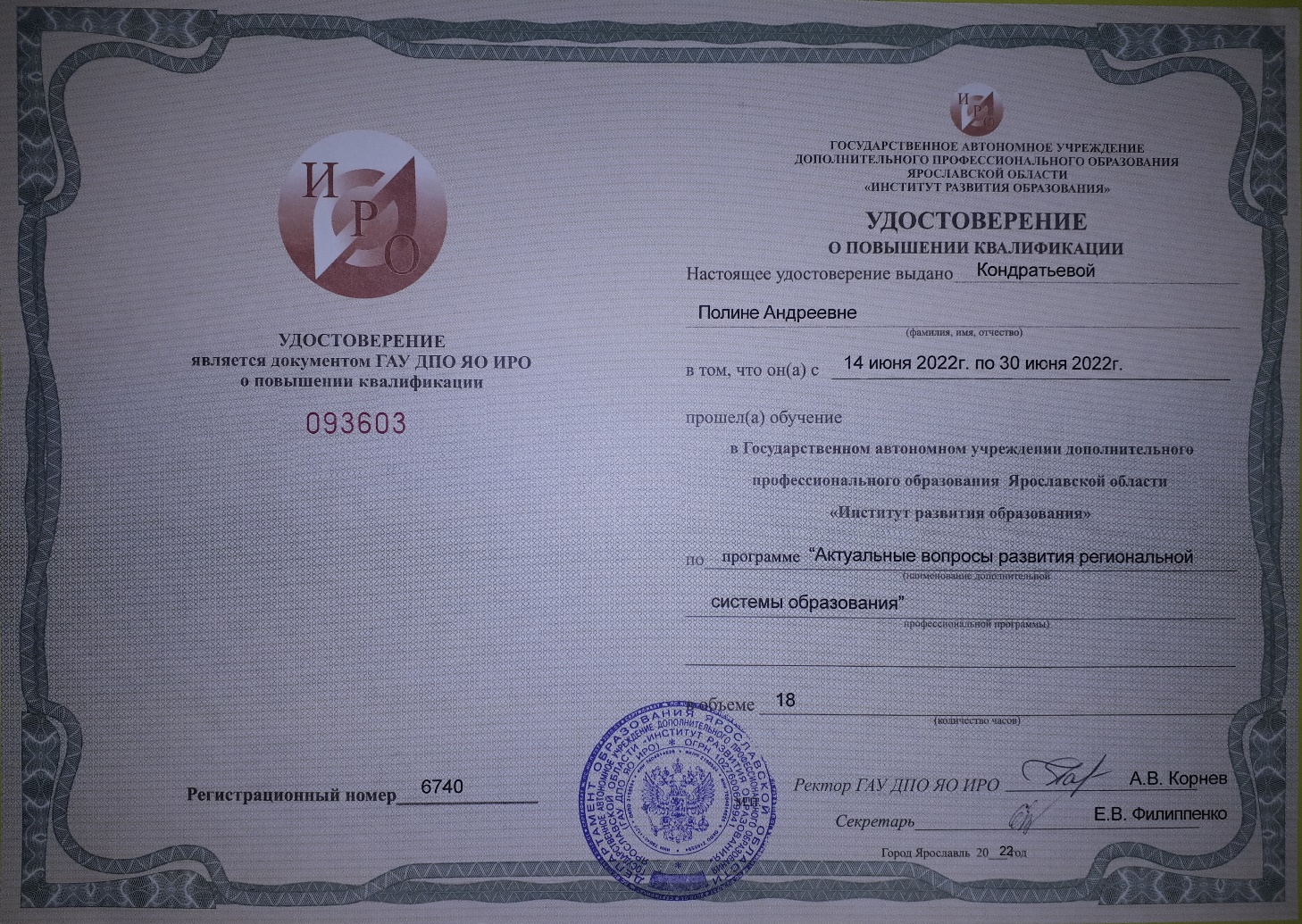 